        Curriculum Vitae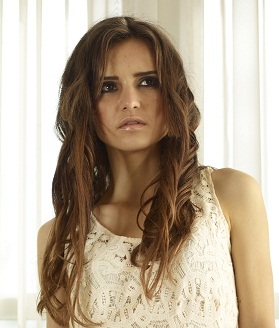 Informatii personale:Nume: Banica MarinelaData nasterii: 26/ 02/ 1987Locul nasterii: BucharestNationalitatea: romanaStarea civila: necasatoritaADRESA: Strada Erou Cristian George Stanciu, nr. 3, bl. V90, sc. 3, etj. 7, ap. 87, sect. 5, BucurestiTELEFON:   +4 0726 512 784E-MAIL: marynela1987@yahoo.comSTUDII:   2009-2011 Academia de Studii Economice – Facultatea de Comert – Master: Management si Marketing in Tourism 2006 – 2009 Universitatea Bucuresti – Facultatea de Geografie Turism2008 – 2009 : Bursa Erasmus in Lille (Franta) : Université de Science et Technologies de Lille, France 2002- 2006: Liceul Teoretic “Ion Barbu”, BucurestiLIMBI STRAINE: Engleza – advansat (Diploma de la Ministerul Educatiei Nationale)Franceza –  advansat (DELF B2 Diploma in Lille, France)Spaniola – intermediarEXPERIENTA: 2009 – 2015 : Model: - am fost propriul meu manager Am avut contracte pe termen scurt in mai multe de 20 de tari  in Europa, America, Asia2010- 2015: Organizator eveimente: - galerii de arta (Bart Ramakers - Belgium, LA and NYC)Ceremonii de deschidere (lansarea cartii: “Amurgul Coloneilor” autor Dorel Pietrareanu)  Evenimente aniversare (35 years de la terminarea Scolii Militare de Ofiteri, Sibiu 2011; 40 de ani de la terminarea Liceului Militar Breaza 2013)2008 – 2015: Hostess pentru diferite evenimente (Sensation White – vip hostess pentru Kent; Zepter – decernare de premii, Targul de Turism Bucuresti)2010 – 2015: Ghid touristic particular pentru diverse grupuri;2012 – 2015: Responsabil cu marketingul si vanzarile pentru afacerile familiei (produse apicole, plante ornamentale)ABILITATI si HOBBI-URI:   dans, patinaj, plimbari pe role, calatoriile, lucrul cu computerul (Word, Excel, Power-Point, Picasa)